广东财经大学关于2024年普通专升本（含三二分段）自命题考试报考费缴费流程一、登录网址或用手机扫描下方二维码进行缴费https://cwsfxt.gdufe.edu.cn/mobile/#/qrcode-pay-2?range=1522&project=1082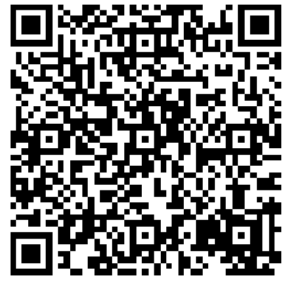 二、填写姓名、身份证号、手机号、邮箱（可不填写）等信息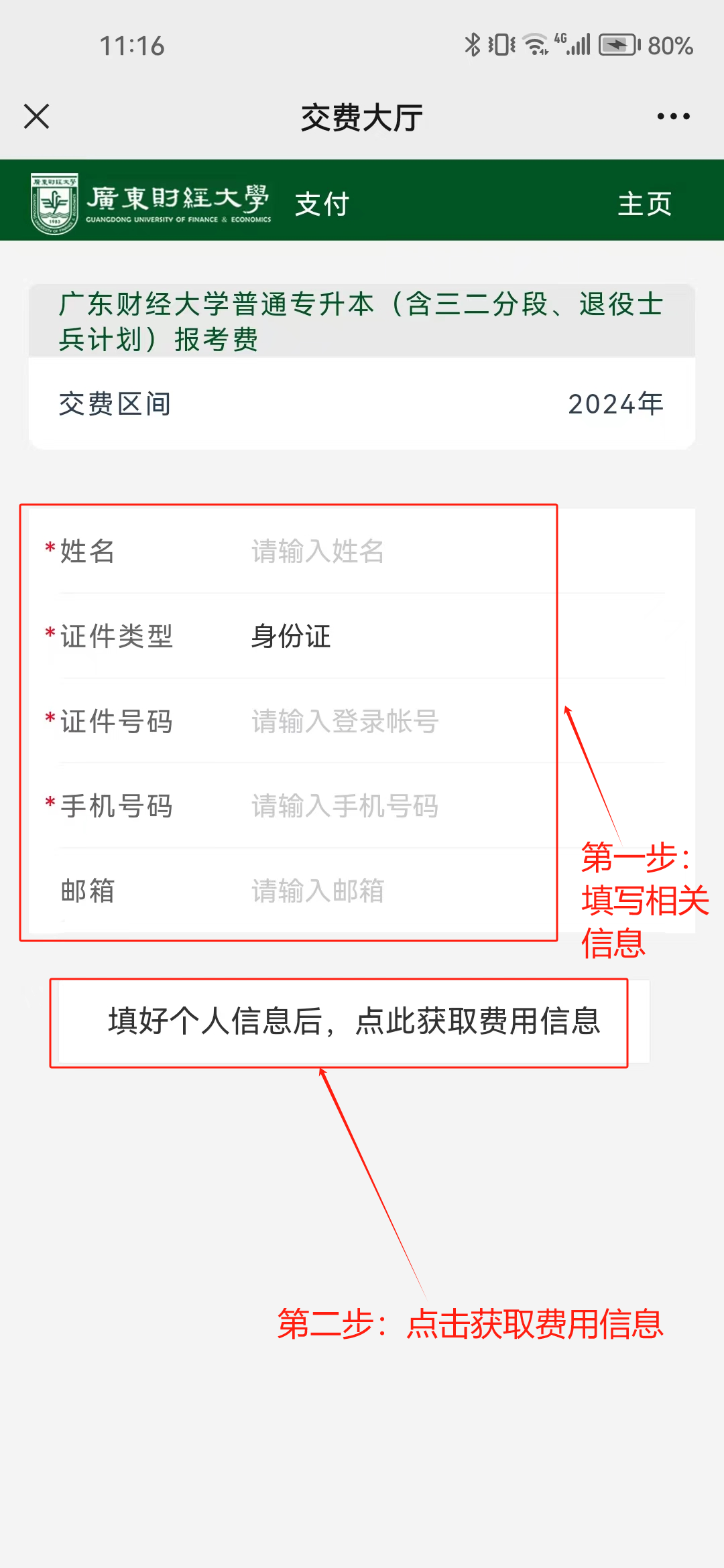 三、核对缴费页面信息是否准确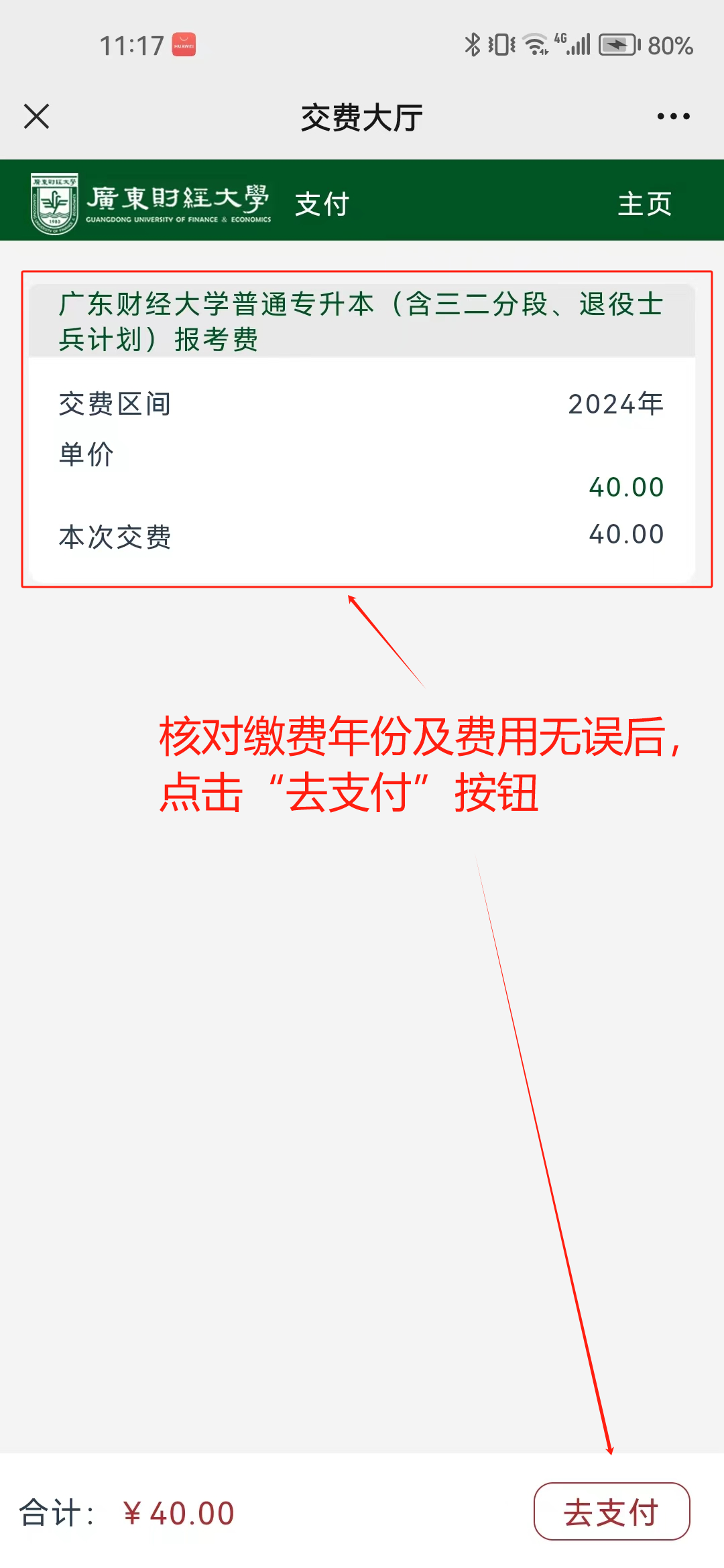 四、在规定时间内完成缴费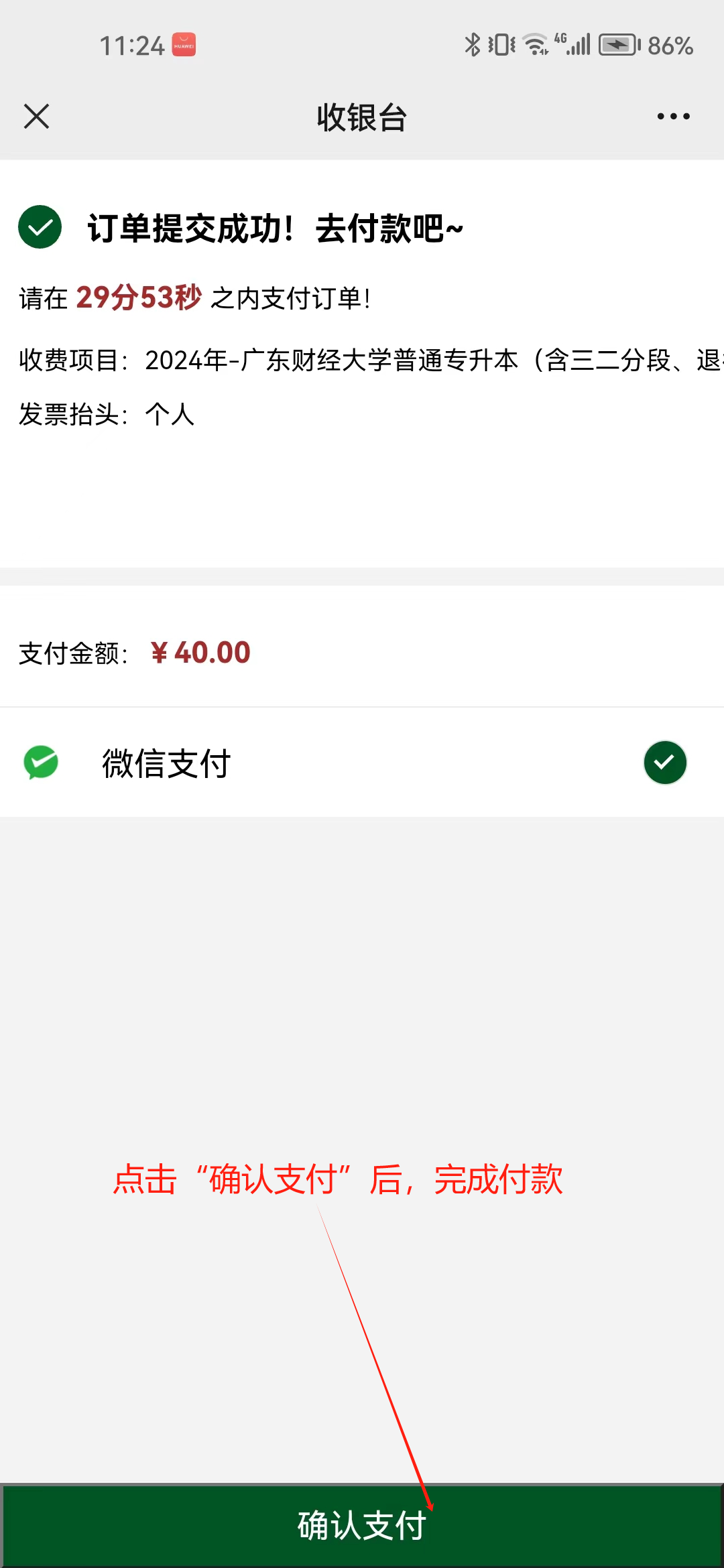 